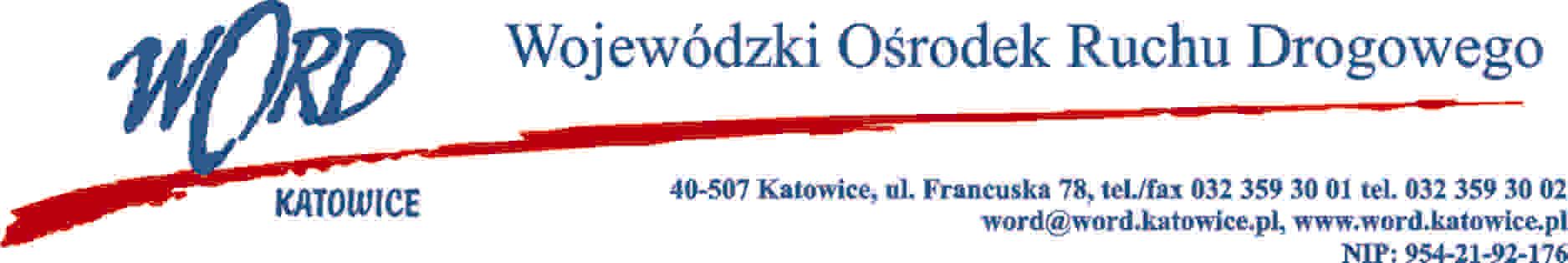 Katowice, dnia 7.02.2024 r. AT-ZP.262.1.20.2024.EGWybór oferty w części II postępowania Działając na podstawie art. 253 ust. 1 pkt 1 i ust. 2 ustawy z 11 września 2019 r. Prawo zamówień publicznych (Dz. U. z 2023 r., poz.1605 ze zm.), po ponownej ocenie ofert Zamawiający informuje o wyniku postępowania AT-ZP.262.1.2024.EG dla części II pn. „Wybór psychologa, który przeprowadzi wykłady na kursach prowadzonych przez Wojewódzki Ośrodek Ruchu Drogowego w  Katowicach” Wykaz ofert złożonych w przedmiotowym postępowaniu wraz z ilością przyznanych punktów:W przedmiotowym postępowaniu po ponownej ocenie ofert w części II postępowania najkorzystniejszą ofertę złożył Wykonawca : Joanna Biel ul. A. Czoka 56F, 44-100 Gliwice - Lider KonsorcjumKonsorcjum w składzie: Joanna Biel, Ilona Zarębska, Ewa Drozdowska.Umowa z wybranym Wykonawcą dla części II zostanie zawarta z uwzględnieniem terminu wskazanego w art. 308 ust.2 ustawy Pzp tj. w dniu 13.02.2024 r. Uzasadnienie wyboru: wybrana oferta Wykonawcy dla części  II spełnia wszystkie wymagania Zamawiającego.W oryginale podpis:Dyrektor WORD KatowiceKrzysztof PrzybylskiWykonawcyKryterium:Cena brutto 60%Kryterium zatrudnienia20%Kryterium aspekty społeczne20% Punktacja razem1Joanna Biel ul. A. Czoka 56F, 44-100 Gliwice - Lider konsorcjum60200802BPR Consulting Paulina Rydz ul. Radwańska 27/2u, 90-540 Łódź NIP: 7632055673Wykonawca odstąpił od podpisania umowyWykonawca odstąpił od podpisania umowyWykonawca odstąpił od podpisania umowyWykonawca odstąpił od podpisania umowy